             COMPETENCE BASED CURRICULUM     JUNIOR SCHOOL   GRADE 8       FORMATIVE ASSESSMENT                      CRE                                                                                                                                                            2 HOURS SCHOOL: ……………………………………………………………………………..…… NAME: ……………………………………………………..……………………..………..ASSESSMENT NO: ……………….………. SIGN: …....DATE: ………..….                                               RUBRICS (for official use)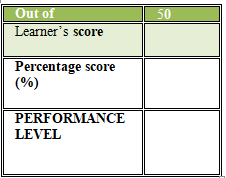 FOR EXAMINERSINSTRUCTIONS TO CANDIDATES Answer all the questions in the spaces provided.Ensure your work is neat.Name the first five books of the Bible (5 MKS)						………………………….………………………………..……..………………………………..……………………….………………………………………What was the importance of the promises made to Abraham	(3 MKS)		 ……………………………………………………………………………………………………………………………………………………………………………………………..………………………………………………………………………………………………Define the term covenant		(2 MKS)						…………………………………………………………………………………………………..………………………………………………………………………………………………….What was the importance of circumcision to Abraham and his descendants (3 MKS)………………………………………………………………………………………………………………………………………………………………………………………………………………………………………………………………………………………………What do we learn about the nature of God from the renewal of the covenant?	(2 MKS)…………………………………………………………………….…………………………………………………………………….List five forms of idolatry in modern society 	(5 MKS)			…………………………………………………………………………………………………………………………………………………………………………………………………….……………………………………………………………….……………………………………………………………….Describe the various components of life in tradition African communities. (3 MKS)	…………………………………………………………………………………………………………………………………….…………………………………………………………………Identify five religious specialists in traditional African communities.	(5 MKS)	…………………………………….……………………………………..……………………………………..………………………………………..……………………………………			Which Moral and religious values acquired from studying of CRE (2 MKS)……………………………………………………………………………………………………………………State two differences in the two biblical accounts of creation?(4MKS)State the ways people mistreat animals( 2MKS)…………………………………………………………………………………………………….…………………………………………………………………………………………………..Importance of protecting animals, fish and birds (2 MKS)…………………………………………………………………………………………………….…………………………………………………………………………………………………..Different plants found in the environment (2MKS)…………………………………………………………………………………………………….…………………………………………………………………………………………………..State the responsibilities of man in the Garden of Eden :( 2MKS)…………………………………………………………………………………………………….…………………………………………………………………………………………………..How is the Bible is used in different places and occasions(2MKS)…………………………………………………………………………………………………….…………………………………………………………………………………………………..State the number of books the following divisions of The Bible has(2MKS)Old testaments –………………….New testaments – …………………What are the Reasons that led to the translations of the Bible into local languages(2MKS)…………………………………………………………………………………………………….…………………………………………………………………………………………………..State the Characteristics of a good leader(2MKS)…………………………………………………………………………………………………….…………………………………………………………………………………………………..State the roles played by prophets(2MKS)…………………………………………………………………………………………………….…………………………………………………………………………………………………..	             This is the last printed pageMark Score RangeBelow 4040-5960-7980-100PERFORMANCE LEVELBelow expectationApproaching expectationsMeeting expectations Exceeding expectationsFirst accountSecond account